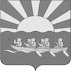 АДМИНИСТРАЦИЯ  МУНИЦИПАЛЬНОГО ОБРАЗОВАНИЯ ЧУКОТСКИЙ МУНИЦИПАЛЬНЫЙ РАЙОНПОСТАНОВЛЕНИЕ от 14.09.2017 г. № 317с. ЛаврентияО заключении договора аренды части нежилого помещения с Государственным бюджетным учреждением «Чукотский окружной комплексный Центр социального обслуживания населения»В соответствии  со ст. 606 Гражданского кодекса Российской Федерации, ст. 17.1 Федерального закона от 26.07.2006 года № 135-ФЗ «О защите конкуренции», ст. 8; 35; 53; 54 Устава муниципального образования Чукотский муниципальный район, с пунктом 20 статьи 7 Положения «О порядке управления и распоряжения муниципальной собственностью муниципального образования Чукотский муниципальный район», утвержденного Решением Совета депутатов муниципального образования Чукотский муниципальный район от 20.12.2006 года №156, Положением о порядке предоставления в аренду муниципального имущества муниципального образования Чукотский муниципальный район, утвержденным Решением Совета депутатов муниципального образования  Чукотский муниципальный район от 12.11.2010 года №165, Соглашением от 01 января 2016 года №03-16 «О передаче органами местного самоуправления сельского поселения  Лаврентия Чукотского муниципального района осуществления части своих полномочий органам местного самоуправления Чукотского муниципального района за счет межбюджетных трансфертов, предоставляемых из бюджета сельского поселения Лаврентия в бюджет Чукотского  муниципального района», на основании ходатайства Государственного бюджетного учреждения «Чукотский окружной комплексный Центр социального обслуживания населения» от 04.08.2017 г. №01-06/1114:Управлению финансов, экономики и имущественных отношений муниципального образования Чукотский муниципальный район (А.А.Добриева):Предоставить Государственному бюджетному учреждению «Чукотский окружной комплексный Центр социального обслуживания населения» в аренду часть нежилого помещения №III, расположенного по адресу: 689300, Чукотский АО, Чукотский район, с. Лаврентия, ул. Сычева, д. 34, общей площадью 62,3 кв.м с 01 октября 2017 года по 30 августа 2018 г. Заключить с Государственным бюджетным учреждение «Чукотский окружной комплексный Центр социального обслуживания населения» договор аренды части нежилого помещения, находящегося в собственности муниципального образования сельское поселения Лаврентия, на условиях, предусмотренных подпунктом 1.1 настоящего пункта. Внести соответствующие изменения в реестр муниципального имущества.Контроль за исполнением настоящего постановления возложить на Управление финансов, экономики и имущественных отношений муниципального образования Чукотский муниципальный район (А.А.Добриева) И.о.главы администрации 							В.Г.Фирстов 